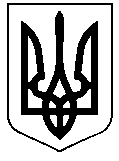 РЕШЕТИЛІВСЬКА МІСЬКА РАДАПОЛТАВСЬКОЇ ОБЛАСТІВИКОНАВЧИЙ КОМІТЕТРІШЕННЯ29 березня 2024 року                     м. Решетилівка                                        № 57Про встановлення опіки та призначення опікунаКеруючись ст. 34 Закону України „Про місцеве самоврядування в Україні”, ст. 243, 244, 249 Сімейного кодексу України, ст. 58, 59, 61, 62, 63 Цивільного кодексу України, ст. 6, 11 Закону України „Про забезпечення організаційно - правових умов соціального захисту дітей - сиріт та дітей, позбавлених батьківського піклування”, пунктами 42, 43, 44, 47 Порядку провадження органами опіки та піклування діяльності, пов’язаної із захистом прав дитини, затвердженого постановою Кабінету  Міністрів  України  від 24.09.2008 № 866,  на підставі рішення Комісії з питань захисту прав дитини від 28.03.2024, враховуючи висновок служби у справах дітей про можливість громадянки Кирилюк Світлани Миколаївни виконувати обов’язки опікуна та з метою забезпечення і збереження прав та інтересів дитини, виконавчий комітет Решетилівської міської радиВИРІШИВ:1. Встановити опіку над малолітнім Кирилюком Артемом Олександровичем, 01.01.2011 року народження та призначити опікуном над дитиною, позбавленою батьківського піклування, громадянку Кирилюк Світлану Миколаївну.2. Місцем проживання Кирилюка Артема Олександровича, 01.01.2011 року народження, визначити місце проживання його опікуна за адресою: вулиця Молодіжна, будинок 30, село Тури, Полтавський район, Полтавська область.3. Пояснити Кирилюк С.М., що вона не має права без дозволу органу опіки та піклування давати згоду на укладання угод, якщо вони виходять за межі побутових. Такими угодами є договори, що вимагають нотаріального засвідчення та спеціальної реєстрації, про відмову від майнових прав, які належать  підопічному, поділ майна, поділ, обмін та продаж житлової площі, а також видача письмових зобов’язань тощо. Не має права дарувати від імені підопічного, а також зобов’язувати себе від його імені порукою. Суми, які належать підопічному у вигляді пенсій, допомоги чи аліментів, інших поточних надходжень або прибутків від належного йому майна, переходять у розпорядження опікуна і витрачаються на утримання підопічного.4. Службі у справах дітей  виконавчого комітету Решетилівської міської ради (Гмиря Юлія) здійснювати контроль за умовами проживання дитини в сім’ї опікуна.Секретар міської ради							Тетяна МАЛИШ